INSCHRIJFFORMULIER LIDMAATSCHAP SUPPORTERSVERENIGING FC TWENTE OOST GELRE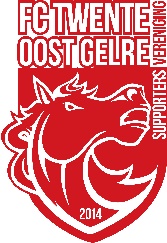 EN TEVENS DOORLOPENDE MACHTIGINGLaat hier de benodigde gegevens achter. Heb je vragen, mail naar: info@fctwenteoostgelre.nl Voornaam 		: ________________________________Tussenvoegsel		: ________________________________Achternaam		: ________________________________Geslacht		: ________________________________Geboortedatum	: ________________________________Adres + huisnr.		: ________________________________Postcode		: ________________________________Woonplaats		: ________________________________Bankrekening (IBAN)	: ________________________________Incassant ID		: NL19ZZZ 606065760000Telefoon 		: 06-_____________________________E-mail			: ________________________________Nummer (Seizoensclubcard of Clubcard) nummer begint met 13 : ____________________Vragen/opmerkingen 	: ____________________________________________________Door ondertekening van dit formulier geeft U toestemming aan de Supportersvereniging FC Twente Oost Gelre om doorlopende incasso-opdrachten te sturen naar uw bank om een bedrag van uw rekening af te schrijven en aan uw bank om doorlopend een bedrag van uw rekening af te schrijven overeenkomstig de opdracht van Supportersvereniging FC Twente Oost Gelre. Als u het niet eens bent met deze afschrijving kunt u deze laten terugboeken. Neem hiervoor binnen 8 weken na afschrijving contact op met uw bank. Vraag uw bank naar de voorwaarden.Plaats: ____________________________  Datum: _______________Handtekening: ____________________________________________Scannen en mailen naar info@fctwenteoostgelre.nl of op de post naar:  Marishof 74, 7131 TM Lichtenvoorde